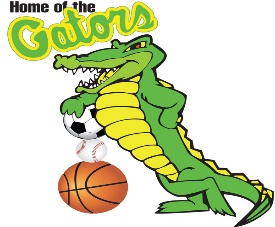 West End apoya una variedad de edades y los niveles comienzan de apenas 4 años hasta los 18 años de edad. Los jugadores participan en variedad de ligas para ayudar a acomodar a los jugadores por sus habilidades  y dedicación. Béisbol – T-Ball (4-6 años), saltamontes (7-8 años), Biddy (9-10 años), Midget (11-12 años)  Rodilla-Alta (13-15 años) y mayores (16-18 años)Softball – Prep/Introducción únicamente. Niños 5-18 años de edad para más información por favor, llame.Fechas de InscripcionesPágina Web Desde Enero 1 hasta Marzo 5 del 2017, Sólo on-line en www.westendgators.org 
En persona Las inscripciones son limitadas y serán anunciadas según sea necesario. Las fechas y el lugar serán anunciados a través de página Web www.westendgators.org Después del 5 de marzo habrá un recargo de $35. Nota: se aceptarán inscripciones por orden de las primeras recibidas y después solo se recibirán para completar los equipos donde sea necesario.  Cuotas de inscripciónT-Ball (edades 4, 5 y 6) es de $65 (inscripción $0, $40 de lotería para recaudación de fondos, $25 compra por ser voluntario) Responsable de suministrar sus propios pantalones grisesSaltamontes (edades 7 y 8) costo es de $90 (inscripción $25,  $40 de recaudación de fondos, $25 compra por ser voluntario) **los pantalones están incluidos en el uniforme**Biddy (edades 9 y 10) costo es de $132 (inscripción $65, $40 de recaudación de fondos, $25 compra por ser voluntario) **los pantalones están incluidos en el uniforme**Midget (edades 11 y 12) costo es de $168 ($103 de inscripción, recaudación de fondos $40, $25 compra por ser voluntario) **los pantalones están incluidos en el uniforme**Rodilla-Alta (edades 13, 14 y 15) costo es de $160 (inscripción $95 y $40 de recaudación de fondos, $25 compra por ser voluntario)Responsable de suministrar sus propios pantalones grisesMayores (16,17,18) costo es de $160 (inscripción $95, $40 de recaudación de fondos, $25 compra por ser voluntario)Responsable de suministrar sus propios pantalones grises**TODAS las inscripciones están sujetas a un servicio adicional y a las tarifas de la tarjeta de crédito****Descuento está disponible para familias de varios hijos**La Lotería para la recaudación de fondos se recoge en el momento de la inscripción, sin embargo conserva  los $40 a medida que vende la Lotería. Los padres deben ser voluntarios durante toda la temporada para ayudar con el puesto de comida, trabajo de campo, coaching, eventos para recaudar fondos. Después de un mínimo de 4 horas recibirán $25 por ser voluntario.Más información:Por favor llame al 610.434.6778, correo electrónico westendgators@outlook.com, o visite nuestro sitio Web www.westendgators.org para obtener información y más detallada de cada nivel y tarifas.** El distrito escolar de Allentown                                No patrocina o sanciona este programa/evento/actividad **         